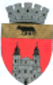                                                  U.A.T. BLAJ - CONSILIUL LOCAL                                      Piața 1848 nr.16, cod 515400, județul.Albatel: 0258 -710110; fax: 0258-710014e-mail: primarieblaj@rcnet.ro          __________________________________________________________________________               	                                HOTARÂREA NR. 50						                                     Din data de 30.04.2020PRIVIND DAREA ÎN FOLOSINȚĂ GRATUITĂ, PE O PERIOADĂ DE 6 ANI A UNUI BIROU - 12 MP. - SITUAT ÎN IMOBILUL BAZA DE AGREMENT BLAJ CĂTRE PRIMARIA MUNICIPIULUI BLAJ SERVICIUL PUBLIC DE GOSPODĂRIE COMUNALĂ  DIN SUBORDINEA CONSILIULUI LOCAL AL MUNICIPIULUI BLAJ .Consiliul local al municipiului Blaj, întrunit în ședința ordinara convocată prin procedura LA DISTANTA, în data de 30 aprilie 2020;			Luând in dezbatere Proiectul de hotărâre prin care se propune darea în folosință gratuită, pe o perioadă de 6 ani a unui birou situat în imobilul Baza de Agrement Blaj, situat în Blaj, strada Iuliu Maniu, către Primăria municipiului Blaj Serviciul Public de Gospodărie Comunală din subordinea Consiliului Local al Municipiului Blaj;			Având în vedere referatul (raportul) de aprobare / avizare nr. 23.055/28.04.2020, aprobat de Primarul municipiului Blaj;		Luând act de solicitarea nr.371/21.04.2020 depusă de Primăria municipiului Blaj Serviciul Public de Gospodărie Comunală din subordinea Consiliului local al municipiului Blaj în legătură cu punerea la dispoziție a unui spațiu în vederea bunei funcționări și organizării activității de măturat mecanic și manual, spălatul, stropirea și întreținerea căilor publice în municipiul Blaj, activitate aprobată conform HCL Blaj nr. 19/19.02.2020		                Analizând raportul de specialitate nr. 22.999/27.04.2020 si expunerea de motive                             nr.23.000/27.04.2020 ale biroului urbanism, amenajarea domeniului public si privat al municipiului Blaj din cadrul aparatului de specialitate al Primarului municipiului Blaj prin care se propune darea în folosință gratuită, pe o perioadă de 6 ani a unui birou situat în imobilul Baza de Agrement Blaj, situat în Blaj, strada Iuliu Maniu, către Primăria municipiului Blaj Serviciul Public de Gospodărie Comunală din subordinea Consiliului Local al Municipiului Blaj;													Luând act de avizele comisiilor de specialitate ale Consiliului local al municipiului Blaj; 				Cunoscând prevederile art.874 (1) din legea nr. 287/2009 – Codul civil, republicată cu modificările și completările ulterioare, prevederile art.108 lit.d), art.129 alin.(2) lit. c) punctul (6) lit a) precum și ale art. 349-353 din OUG .nr.57/2019 privind Codul administrativ si ale HCL Blaj nr.19/19.02.2020; 											În temeiul prevederilor art.129 alin.(1), alin. (2) lit.c), art.154, art.196, art.197, precum si ale art.133 – 140 din OUG.nr.57/2019 privind Codul administrativ; 			CONSILIUL LOCAL AL MUNICIPIULUI BLAJ								 H O T Ă R Ă Ș T E:Art. 1-a) Consiliul Local al Municipiului Blaj aprobă darea în folosință gratuită pe o perioadă de 6 ani, a unui birou în suprafață de 12 mp. situat în clădire imobilului Bază de agrement Blaj, din Blaj, strada Iuliu Maniu, f.n., cu datele de identificare precizate în anexa, parte integrantă la prezenta hotărâre, către Primăria municipiului Blaj Serviciul Public de Gospodărie Comunală, din subordinea Consiliului local al municipiului Blaj – CIF 13947058, cu sediul în Blaj, strada Păcii, nr.1, județul Alba, în vederea bunei funcționări și organizării activității de măturat mecanic și manual, spălatul, stropirea și întreținerea căilor publice în municipiul Blaj, activitate aprobată conform HCL Blaj nr. 19/19.02.2020.          -b) Predare-primirea imobilului se va face pe bază de proces-verbal ce va fi anexă la contractul de folosință gratuită în termen de 30 de zile de la data adoptării prezentei hotărâri.          -c) Plata cheltuielilor de întreținere, a utilităților aferente pe parcursul întregii perioade de valabilitate a contractului de folosință gratuită vor fi suportate de Primaria municipiului Blaj Serviciul Public de Gospodărie Comunală.  Art.2.- Consiliul Local al Municipiului Blaj împuternicește pe Primarul municipiului Blaj – dl. Rotar Gheorghe Valentin să semneze în numele și pentru municipiul Blaj, în conformitate cu prevederile legale, actul de dare în folosință gratuită.Art.3.-Primarul municipiului Blaj, Secretarul general al municipiului Blaj, Biroul urbanism, administrarea domeniului public si privat al municipiului Blaj vor duce la îndeplinirea prevederile prezentei hotărâri.Art.4.-Prezenta hotărâre se va comunica Instituției Prefectului Alba, Primarului municipiului Blaj, Secretarului general al municipiului Blaj, biroului urbanism, amenajarea domeniului public si privat al municipiului Blaj din cadrul aparatului de specialitate al Primarului municipiului Blaj, către Primăria municipiului Blaj Serviciul Public de Gospodărie Comunală .	Art.5. a) Prezenta hotărâre se va supune controlului de legalitate exercitat de Prefect, în condițiile OUG.nr.57/2019 privind Codul administrativ.                        b) Prezenta hotărâre  poate fi contestată în termenele, condițiile și la instanța competentă, stabilite în conformitate cu  prevederilor legale – ale legii contenciosului administrativ nr. 554 / 2004 cu modificările și completările ulterioare.		Art.6.-Prezenta hotărâre a fost adoptată cu un numar de 19 voturi «  pentru » valabil exprimate.PREȘEDINTE DE ȘEDINȚĂ,        	                    CONTRASEMNEAZĂ,  CONSILIER LOCAL, 			                   SECRETAR GENERAL Livia Mureșan	                                                            Sergiu Ștefănescu                                                 U.A.T. BLAJ - CONSILIUL LOCAL                                      Piața 1848 nr.16, cod 515400, județul.Albatel: 0258 -710110; fax: 0258-710014e-mail: primarieblaj@rcnet.ro          __________________________________________________________________________							ANEXA 1  LA HCL Blaj nr.50/2020DATELE DE IDENTIFICARE ALE BUNULUI - IMOBIL PROPUS A FI TRANSMIS IN FOLOSINTA GRATUITAPRIMĂRIEI MUNICIPIULUI BLAJ -  SERVICIULUI PUBLIC DE GOSPODARIE COMUNALAPREȘEDINTE DE ȘEDINȚĂ,        	                    CONTRASEMNEAZĂ,  CONSILIER LOCAL, 			                   SECRETAR GENERAL Livia Mureșan	                                                            Sergiu ȘtefănescuCentralizarea votului consilierilor locali, membrii Consiliului local al municipiului Blaj, in sedinta ordinara, convocată prin procedura LA DISTANTĂ, din data de miercuri, 30 aprilie 2020 .Contrasemnează – Secretar general municipiul Blaj                                          Sergiu ȘtefănescuNr. Crt.Denumirea bunului/AdresaDate de identificareValoarea de inventar1.Biroul CII 1 din corpul de cladire IIStr. Iuliu Maniu, nr. Birou CII 1 in suprafata de 12  mp. situat in incinta imobilului inscris in  nr. 72553 BlajValoare investitie conform PVRTL : 4.940.143,5 leiCONSILIUL LOCAL – U.A.T.  MUNICIPIULUI BLAJPIATA 1848 nr.16, cod 515400 ; jud.Albatel: 0258 -710110; fax: 0258-710014e-mail: primarieblaj@rcnet.roNr.crt.Numele si prenumeleVotul pentru proiectul 1 – Presedinte de sedinta.HCL Blaj nr.46/2020Votul pentru proiectul 2 -  privind criteriile care stau la baza stabilirii cotelor aditionale pentru impozitele si  taxele locale in anul 2021 – HCL Blaj nr. 47/2020Votul pentru proiectul 3 -  privind stabilirea  impozitelor si  taxelor locale in anul 2021 – HCL Blaj nr. 48/2020Votul pentru proiectul 4 -  privind acceptarea ofertei de donatie pentru doua imobile -teren de la STATUSCOM Blaj – HCL Blaj nr. 49/2020Votul pentru proiectul 5 -  privind darea ]n folosinta gratuita a unui imobil - birou in suprafata de 12 mp la baza de agrement Blaj - strada Iuliu Maniu, fn - pe o perioada de 6 ani catre Primaria municipiului Blaj -Serviciul de Gospodarie Comunala – HCL Blaj nr. 50/2020Modul de exprimare al votului1Balau Teodora AdelaPentruPentruPentruPentruPentruE-mail2Balu DanPentruPentruPentruPentruPentruE-mail3Basaraba Liviu CornelPentruPentruPentruPentruPentruE-mail4Damian Augustin AurolPentruPentruPentruPentruPentruWhatsApp5Fratila Ioan BogdanPentruPentruPentruPentruPentruWhatsApp6Frentiu Mircea MihaiPentruPentruPentruPentruPentruTelefonic7Iuga MarcelPentruPentruPentruPentruPentruWhatsApp8Marcu SilviaPentruPentruPentruPentruPentruE-mail9Moldoveanu Puiu VasilePentruPentruPentruPentruPentruE-mail10Muresan LiviaPentruPentruPentruPentruPentruE-mail11Nicusan ClaudiuPentruPentruPentruPentruPentruE-mail12Popa Maria LilianaPentruPentruPentruPentruPentruE-mail13Pripon Horea IosifPentruPentruPentruPentruPentruE-mail14Rotaru Eugen MirceaPentruPentruPentruPentruPentruE-mail15Sava IoanPentruPentruPentruPentruPentruTelefonic16Sideras AlexandruPentruPentruPentruPentruPentruE-mail17Staicu Laura MarinelaPentruPentruPentruPentruPentruE-mail18Vinczeller StefanPentruPentruPentruPentruPentruE-mail19Voina DorinPentruImpotrivaImpotrivaPentruPentruSMS20Handrea Alexandru